ПРОТОКОЛ № _____Доп. Вр.                    в пользу                                           Серия 11-метровых                    в пользу                                            Подпись судьи : _____________________ /_________________________ /ПредупрежденияУдаленияПредставитель принимающей команды: ______________________ / _____________________ Представитель команды гостей: _____________________ / _________________________ Замечания по проведению игры ______________________________________________________________________________________________________________________________________________________________________________________________________________________________________________________________________________________________________________________________________________________________________________________________________________________________________________________________________________________________________________________________Травматические случаи (минута, команда, фамилия, имя, номер, характер повреждения, причины, предварительный диагноз, оказанная помощь): _________________________________________________________________________________________________________________________________________________________________________________________________________________________________________________________________________________________________________________________________________________________________________________________________________________________________________Подпись судьи:   _____________________ / _________________________Представитель команды: ______    __________________  подпись: ___________________    (Фамилия, И.О.)Представитель команды: _________    _____________ __ подпись: ______________________                                                             (Фамилия, И.О.)Лист травматических случаевТравматические случаи (минута, команда, фамилия, имя, номер, характер повреждения, причины, предварительный диагноз, оказанная помощь)_______________________________________________________________________________________________________________________________________________________________________________________________________________________________________________________________________________________________________________________________________________________________________________________________________________________________________________________________________________________________________________________________________________________________________________________________________________________________________________________________________________________________________________________________________________________________________________________________________________________________________________________________________________________________________________________________________________________________________________________________________________________________________________________________________________________________________________________________________________________________________________________________________________________________________________________________________________________________________________________________________________________________________________________________________________________________________________________________________________________________________________Подпись судьи : _________________________ /________________________/ 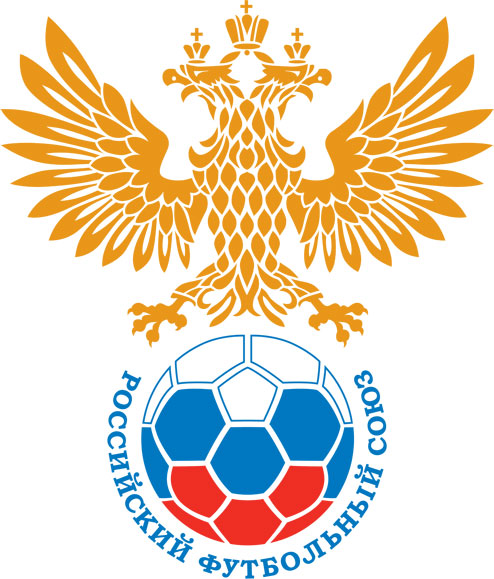 РОССИЙСКИЙ ФУТБОЛЬНЫЙ СОЮЗМАОО СФФ «Центр»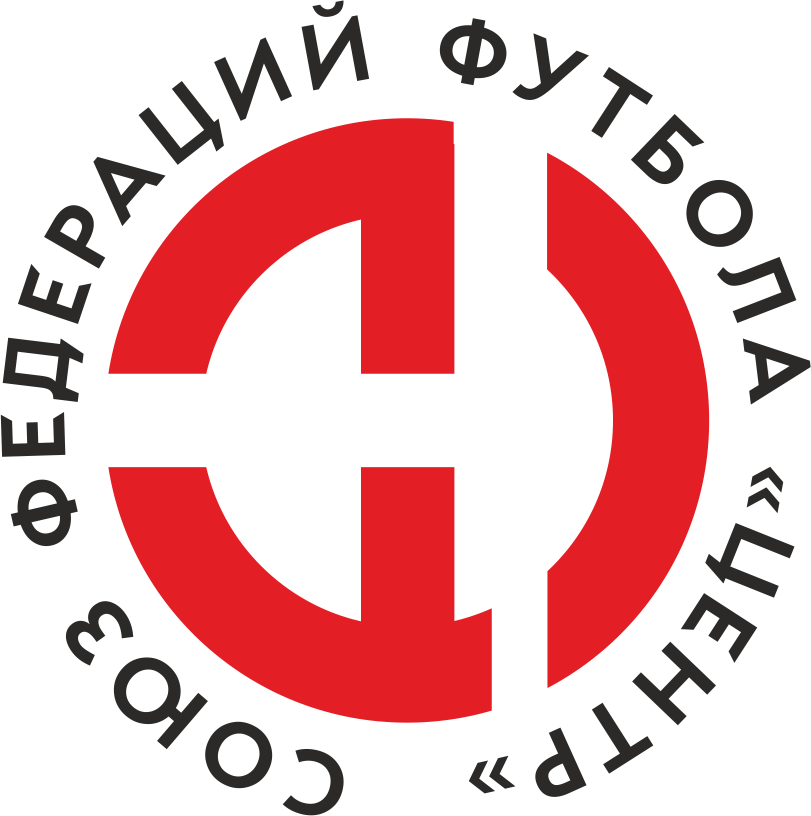    Первенство России по футболу среди команд III дивизиона, зона «Центр» _____ финала Кубка России по футболу среди команд III дивизиона, зона «Центр»Дата:20 октября 2019Металлург-ОЭМК (Старый Оскол)Металлург-ОЭМК (Старый Оскол)Металлург-ОЭМК (Старый Оскол)Металлург-ОЭМК (Старый Оскол)Факел-М (Воронеж)Факел-М (Воронеж)команда хозяевкоманда хозяевкоманда хозяевкоманда хозяевкоманда гостейкоманда гостейНачало:15:00Освещение:ЕстественноеЕстественноеКоличество зрителей:300Результат:6:0в пользуМеталлург-ОЭМК (Старый Оскол)1 тайм:2:0в пользув пользу Металлург-ОЭМК (Старый Оскол)Судья:Чуканов Андрей  (Воронеж)кат.1 помощник:Басов Ростислав (Воронеж)кат.2 помощник:Клюев Артем (Воронеж)кат.Резервный судья:Резервный судья:Копаев Владимир (Воронеж) кат.Инспектор:Тарасов Вячеслав Юрьевич (Тула)Тарасов Вячеслав Юрьевич (Тула)Тарасов Вячеслав Юрьевич (Тула)Тарасов Вячеслав Юрьевич (Тула)Делегат:СчетИмя, фамилияКомандаМинута, на которой забит мячМинута, на которой забит мячМинута, на которой забит мячСчетИмя, фамилияКомандаС игрыС 11 метровАвтогол1:0Владимир ГайнМеталлург-ОЭМК (Старый Оскол)292:0Кирилл Сергачев Металлург-ОЭМК (Старый Оскол)343:0Сергей БаркаловМеталлург-ОЭМК (Старый Оскол)584:0Сергей СавельевМеталлург-ОЭМК (Старый Оскол)755:0Сергей СавельевМеталлург-ОЭМК (Старый Оскол)876:0Сергей КузнецовМеталлург-ОЭМК (Старый Оскол)90+Мин                 Имя, фамилия                          КомандаОснованиеРОССИЙСКИЙ ФУТБОЛЬНЫЙ СОЮЗМАОО СФФ «Центр»РОССИЙСКИЙ ФУТБОЛЬНЫЙ СОЮЗМАОО СФФ «Центр»РОССИЙСКИЙ ФУТБОЛЬНЫЙ СОЮЗМАОО СФФ «Центр»РОССИЙСКИЙ ФУТБОЛЬНЫЙ СОЮЗМАОО СФФ «Центр»РОССИЙСКИЙ ФУТБОЛЬНЫЙ СОЮЗМАОО СФФ «Центр»РОССИЙСКИЙ ФУТБОЛЬНЫЙ СОЮЗМАОО СФФ «Центр»Приложение к протоколу №Приложение к протоколу №Приложение к протоколу №Приложение к протоколу №Дата:20 октября 201920 октября 201920 октября 201920 октября 201920 октября 2019Команда:Команда:Металлург-ОЭМК (Старый Оскол)Металлург-ОЭМК (Старый Оскол)Металлург-ОЭМК (Старый Оскол)Металлург-ОЭМК (Старый Оскол)Металлург-ОЭМК (Старый Оскол)Металлург-ОЭМК (Старый Оскол)Игроки основного составаИгроки основного составаЦвет футболок: Белые       Цвет гетр: БелыеЦвет футболок: Белые       Цвет гетр: БелыеЦвет футболок: Белые       Цвет гетр: БелыеЦвет футболок: Белые       Цвет гетр: БелыеНЛ – нелюбительНЛОВ – нелюбитель,ограничение возраста НЛ – нелюбительНЛОВ – нелюбитель,ограничение возраста Номер игрокаЗаполняется печатными буквамиЗаполняется печатными буквамиЗаполняется печатными буквамиНЛ – нелюбительНЛОВ – нелюбитель,ограничение возраста НЛ – нелюбительНЛОВ – нелюбитель,ограничение возраста Номер игрокаИмя, фамилияИмя, фамилияИмя, фамилия1Евгений Проскурин  Евгений Проскурин  Евгений Проскурин  29Иван Христов Иван Христов Иван Христов 4Кирилл Сергачев  Кирилл Сергачев  Кирилл Сергачев  2Иван Завьялов  Иван Завьялов  Иван Завьялов  31Сергей Васильев Сергей Васильев Сергей Васильев 14Александр Черкасских (к)Александр Черкасских (к)Александр Черкасских (к)21Александр Фролов  Александр Фролов  Александр Фролов  7Сергей Кудрин Сергей Кудрин Сергей Кудрин 8Владимир Гайн Владимир Гайн Владимир Гайн 20Василий Шаталов  Василий Шаталов  Василий Шаталов  93Сергей Иванов Сергей Иванов Сергей Иванов Запасные игроки Запасные игроки Запасные игроки Запасные игроки Запасные игроки Запасные игроки 15Роман ВласовРоман ВласовРоман Власов55Артем КопусАртем КопусАртем Копус17Сергей СавельевСергей СавельевСергей Савельев23Дмитрий МихалицынДмитрий МихалицынДмитрий Михалицын12Артем ФедоровАртем ФедоровАртем Федоров19Сергей КузнецовСергей КузнецовСергей Кузнецов9Сергей БаркаловСергей БаркаловСергей Баркалов5Денис ЖилмостныхДенис ЖилмостныхДенис Жилмостных91Петр МоскалюкПетр МоскалюкПетр МоскалюкТренерский состав и персонал Тренерский состав и персонал Фамилия, имя, отчествоФамилия, имя, отчествоДолжностьДолжностьТренерский состав и персонал Тренерский состав и персонал 1Тренерский состав и персонал Тренерский состав и персонал 234567ЗаменаЗаменаВместоВместоВместоВышелВышелВышелВышелМинМинСудья: _________________________Судья: _________________________Судья: _________________________11Василий Шаталов Василий Шаталов Василий Шаталов Сергей БаркаловСергей БаркаловСергей БаркаловСергей Баркалов131322Сергей ВасильевСергей ВасильевСергей ВасильевРоман ВласовРоман ВласовРоман ВласовРоман Власов4646Подпись Судьи: _________________Подпись Судьи: _________________Подпись Судьи: _________________33Иван Завьялов Иван Завьялов Иван Завьялов Сергей СавельевСергей СавельевСергей СавельевСергей Савельев4646Подпись Судьи: _________________Подпись Судьи: _________________Подпись Судьи: _________________44Александр ЧеркасскихАлександр ЧеркасскихАлександр ЧеркасскихДенис ЖилмостныхДенис ЖилмостныхДенис ЖилмостныхДенис Жилмостных464655Сергей ИвановСергей ИвановСергей ИвановСергей КузнецовСергей КузнецовСергей КузнецовСергей Кузнецов656566Александр Фролов Александр Фролов Александр Фролов Дмитрий МихалицынДмитрий МихалицынДмитрий МихалицынДмитрий Михалицын717177Сергей КудринСергей КудринСергей КудринПетр МоскалюкПетр МоскалюкПетр МоскалюкПетр Москалюк7171        РОССИЙСКИЙ ФУТБОЛЬНЫЙ СОЮЗМАОО СФФ «Центр»        РОССИЙСКИЙ ФУТБОЛЬНЫЙ СОЮЗМАОО СФФ «Центр»        РОССИЙСКИЙ ФУТБОЛЬНЫЙ СОЮЗМАОО СФФ «Центр»        РОССИЙСКИЙ ФУТБОЛЬНЫЙ СОЮЗМАОО СФФ «Центр»        РОССИЙСКИЙ ФУТБОЛЬНЫЙ СОЮЗМАОО СФФ «Центр»        РОССИЙСКИЙ ФУТБОЛЬНЫЙ СОЮЗМАОО СФФ «Центр»        РОССИЙСКИЙ ФУТБОЛЬНЫЙ СОЮЗМАОО СФФ «Центр»        РОССИЙСКИЙ ФУТБОЛЬНЫЙ СОЮЗМАОО СФФ «Центр»        РОССИЙСКИЙ ФУТБОЛЬНЫЙ СОЮЗМАОО СФФ «Центр»Приложение к протоколу №Приложение к протоколу №Приложение к протоколу №Приложение к протоколу №Приложение к протоколу №Приложение к протоколу №Дата:Дата:20 октября 201920 октября 201920 октября 201920 октября 201920 октября 201920 октября 2019Команда:Команда:Команда:Факел-М (Воронеж)Факел-М (Воронеж)Факел-М (Воронеж)Факел-М (Воронеж)Факел-М (Воронеж)Факел-М (Воронеж)Факел-М (Воронеж)Факел-М (Воронеж)Факел-М (Воронеж)Игроки основного составаИгроки основного составаЦвет футболок: Синие   Цвет гетр:  СиниеЦвет футболок: Синие   Цвет гетр:  СиниеЦвет футболок: Синие   Цвет гетр:  СиниеЦвет футболок: Синие   Цвет гетр:  СиниеНЛ – нелюбительНЛОВ – нелюбитель,ограничение возрастаНЛ – нелюбительНЛОВ – нелюбитель,ограничение возрастаНомер игрокаЗаполняется печатными буквамиЗаполняется печатными буквамиЗаполняется печатными буквамиНЛ – нелюбительНЛОВ – нелюбитель,ограничение возрастаНЛ – нелюбительНЛОВ – нелюбитель,ограничение возрастаНомер игрокаИмя, фамилияИмя, фамилияИмя, фамилия1Дмитрий Дедович Дмитрий Дедович Дмитрий Дедович 8Николай Красов Николай Красов Николай Красов 21Павел Бабенков Павел Бабенков Павел Бабенков 5Сергей Пахолков Сергей Пахолков Сергей Пахолков 10Илья Корольков Илья Корольков Илья Корольков 4Андрей Крюков Андрей Крюков Андрей Крюков 6Денис Шепилов Денис Шепилов Денис Шепилов 3Илья Широких Илья Широких Илья Широких 15Алексей Рипинский Алексей Рипинский Алексей Рипинский 7Дмитрий Мешков Дмитрий Мешков Дмитрий Мешков 20Денис Крюков (к)Денис Крюков (к)Денис Крюков (к)Запасные игроки Запасные игроки Запасные игроки Запасные игроки Запасные игроки Запасные игроки 12Егор СаликовЕгор СаликовЕгор Саликов14Денис МоскальченкоДенис МоскальченкоДенис Москальченко17Руслан ШершневРуслан ШершневРуслан Шершнев19Никита ПисанкинНикита ПисанкинНикита Писанкин18Александр СтыцкоАлександр СтыцкоАлександр Стыцко11Дмитрий НеплюевДмитрий НеплюевДмитрий Неплюев2Сергей АсламовСергей АсламовСергей АсламовТренерский состав и персонал Тренерский состав и персонал Фамилия, имя, отчествоФамилия, имя, отчествоДолжностьДолжностьТренерский состав и персонал Тренерский состав и персонал 1Тренерский состав и персонал Тренерский состав и персонал 234567Замена Замена ВместоВместоВышелМинСудья : ______________________Судья : ______________________11Илья ШирокихИлья ШирокихСергей Асламов4622Алексей РипинскийАлексей РипинскийАлександр Стыцко64Подпись Судьи : ______________Подпись Судьи : ______________Подпись Судьи : ______________33Николай КрасовНиколай КрасовРуслан Шершнев67Подпись Судьи : ______________Подпись Судьи : ______________Подпись Судьи : ______________44Дмитрий МешковДмитрий МешковНикита Писанкин7455Андрей КрюковАндрей КрюковДенис Москальченко876677        РОССИЙСКИЙ ФУТБОЛЬНЫЙ СОЮЗМАОО СФФ «Центр»        РОССИЙСКИЙ ФУТБОЛЬНЫЙ СОЮЗМАОО СФФ «Центр»        РОССИЙСКИЙ ФУТБОЛЬНЫЙ СОЮЗМАОО СФФ «Центр»        РОССИЙСКИЙ ФУТБОЛЬНЫЙ СОЮЗМАОО СФФ «Центр»   Первенство России по футболу среди футбольных команд III дивизиона, зона «Центр» _____ финала Кубка России по футболу среди футбольных команд III дивизиона, зона «Центр»       Приложение к протоколу №Дата:20 октября 2019Металлург-ОЭМК (Старый Оскол)Факел-М (Воронеж)команда хозяевкоманда гостей